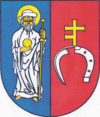 III TURNIEJ SOŁECTW GMINY JAKUBÓWO PUCHAR WÓJTA GMINY JAKUBÓW9 lipca 2017 r. godz. 14 00Plac zabaw w NarcieCel Imprezy: Integracja i aktywizacja mieszkańców  Gminy Jakubów.Upowszechnianie aktywnych form spędzania czasu.Rozwój życia kulturalnego mieszkańców gminy.Popularyzacja i prezentacja dorobku mieszkańców wsi.Kultywowanie tradycji i kultury ludowej.Wspólnie spędzony czas, w zabawowym nastroju, przy zachowaniu ducha rywalizacji sportowej, zgodnego z zasadami fair play.Kształtowanie właściwych postaw zawodników i kibiców.Wykorzystanie naturalnych warunków plenerowych miejscowości.Promocja wsi.Organizatorzy: Wójt Gminy Jakubów, Rady sołeckie poszczególnych sołectw,Sołectwo NARTKontakt do organizatora:Urząd Gminy Jakubów – P. Monika Michalczyk, pok. nr 10,  tel.: 25 758 20 51Wójt Gminy Jakubów     Hanna WocialREGULAMIN TURNIEJU SOŁECTWPOSTANOWIENIA OGÓLNE§ 1.Niniejszy regulamin określa warunki, na jakich odbywa się Turniej Sołectw Gminy Jakubów, ogłoszony we wszystkich sołectwach z terenu gminy Jakubów oraz na stronie internetowej www.jakubow.pl, zwany dalej Konkursem.§ 2.1. Organizatorem Konkursu jest Wójt Gminy Jakubów, Rady Sołeckie poszczególnych Sołectw oraz Sołectwo Nart.2. Patronat nad Konkursem obejmuje Wójt Gminy Jakubów.3. Turniej Sołectw Gminy Jakubów odbędzie dnia 9 lipca 2017 roku przy placu zabaw  w miejscowości Nart o godz. 14.00.UCZESTNICY KONKURSU§ 3.1. Do udziału zapraszamy delegacje, maksymalnie 10 osobowe z sołectw (w tym dzieci, młodzież i dorośli) z sołtysem lub radnym na czele. Przedstawicieli każdego sołectwa Gminy Jakubów, bez względu na stopień pokrewieństwa.2. W skład drużyny mogą wejść tylko mieszkańcy danej wsi, w tym co najmniej                       4 mężczyzn (pełnoletnich).3. Uczestnicy biorą udział w Konkursie na własny koszt i na własną odpowiedzialność.WARUNKI KONKURSU§ 4.1. Kapitan drużyny zobowiązany jest przesłać do 30 czerwca 2017 roku formularz zgłoszeniowy do Konkursu na adres: Urząd Gminy Jakubów, ul. Mińska 15,                         05-306 Jakubów lub zgłosić drużynę osobiście w Urzędzie Gminy Jakubów                     pok. nr 10.2. Formularz zgłoszeniowy stanowi załącznik do niniejszego Regulaminu.§ 5.Uczestnik Konkursu, oświadcza, ze wyraża zgodę: na przetwarzanie i udostępnianie swoich danych osobowych oraz wykonywanie i wykorzystywanie przez Organizatora zdjęć wykonanych w czasie trwania Konkursu.§ 6.Przed rozpoczęciem Konkursu kapitanowie drużyn wylosują numery, które określą kolejno start drużyn.KONKURENCJE§ 7.1. Parada stoisk i konkurs kulinarny startujących drużyn.Reprezentacja każdego sołectwa przygotuje Paradne stoisko, którego tematem przewodnim będzie wybrany przez każde sołectwo gatunek KWIATU. Nie może się on powtórzyć, kolejność zgłoszenia decyduje o wyborze danego kwiatu. Komisja sędziowska weźmie pod uwagę pomysł na stoisko, ogólny wystrój            i prezentację.Oryginalne potrawy regionalne. Potrawy należy wykonać w trzech kategoriach:potrawy mięsne i bezmięsnenapoje i nalewkiciasta i desery.W każdej kategorii sołectwo przygotowuje nie więcej niż 3 potrawy. Oryginalność potraw, smak i prezentacja będzie podlegała odrębnej ocenie. Wszystkie wykonane potrawy po dokonaniu oceny przez komisję będą podlegały ogólnej degustacji.2. Konkurencje sprawnościowe:Wyścig z przenoszeniem ziemniaków Pary przenoszą ziemniaki na deskach na czas. Po wykonaniu zadania przybory przejmuje następna para. Za upuszczenia ziemniaków – 3 s. karne (3 pary z każdej drużyny).(3 deski – 0,5 m x 0,10 m, po 3 ziemniaki dla każdej drużyny, bieg na odległość 10 m)Wyścig sołtysówKonkurencja na czas, drużyna w 4-osobowym składzie + sołtys lub radny. Konkurencja polega na jak najszybszym przeniesieniu sołtysa lub radnego w kocu z linii startu do mety. Wygrywa najszybsza drużyna.(3 koce, 3 pachołki, bieg na odległość 10 m)Bieg w workach (po 5 osób z każdej drużyny)Konkurencja na czas po starcie zawodnik wchodzi do worka i rozpoczyna sztafetę długości 15 m, mija pachołek, wychodzi z worka i wraca z nim jak najszybciej na miejsce startu, przekazuje go następnemu uczestnikowi. Konkurencja kończy się gdy ostatni zawodnik przybiegnie do mety. W przypadku gdy ktoś się przewróci, wstaje i biegnie dalej.(3 worki, 3 pachołki, bieg na odległość 10 m)Bieg z gazetąKażdy zawodnik z drużyny trzyma rozłożoną gazetę i kładzie ją sobie na klatce piersiowej. Na sygnał prowadzącego biegnie po prostej do pachołka, tak aby nie zgubić gazety, obiega go i wraca na linię startu. Wygrywa drużyna, która szybciej wykona ćwiczenie i nie zgubi gazety. (gazeta, pachołki)Slalom z oponą samochodowąKonkurencja na czas, konkurencja dla 1 kobiety i 1 mężczyzny. Konkurencja polega na toczeniu opony między rozstawionymi pachołkami, pierwsza startuje kobieta, toczy oponę do pachołka końcowego, tam  przekazuje oponę mężczyźnie, który musi ją toczyć  z powrotem, również slalomem. Wygrywa najszybsza drużyna.(3 opony samochodowe, 3x 3 pachołki, bieg na odległość 10 m)Kręgle Konkurencja zręcznościowa, drużyna w 3-osobowym składzie (1 kobieta,                              1 mężczyzna, 1 dziecko). Konkurencja polega na strąceniu jak  największej ilości butelek  wypełnionych wodą (jest  9  butelek). Każdy zawodnik ma 1 rzut. Wygrywa drużyna, która w trzech rzutach strąci największą ilość butelek za pomocą piłki.(ustawione butelki z wodą na ławce, 9 butelek, ławka, taśma do zaznaczenia linii butelek, odległość 5 m)Gąsienica Drużyny ustawiają się w rzędzie z szeroko rozstawionymi nogami. Na sygnał prowadzącego ostatnia osoba z rzędu przechodzi pod nogami kolegów na początek gąsienicy i ustawia się w pozycji wyjściowej. Zadanie trzeba wykonać dwukrotnie. Wygrywa drużyna, której zawodnicy szybciej utworzą taką samą gąsienicę.3. Konkurencje dla Kobiet:Marsz z talerzem na głowie  (ile osób przewidziano do konkurencji)Każda drużyna wystawia zawodniczkę (kobietę ), która przemaszeruje z talerzem na głowie, slalomem między pachołkami w kierunku mety. Wygrywa zawodniczka, która szybciej i dokładniej wykona ćwiczenie.(talerze, pachołki)Strzały piłką do mini bramkiKażda drużyna wystawia zawodniczkę (kobietę), która odda 3 strzały do bramki.              O wyniku decyduje ilość strzelonych goli.(bramka do mini hokeja, piłka,  odległość 5 m)4. Konkurencje dla dzieci:Jedzenie bułeczek maślanych na czas.Konkurencja dla jednego członka drużyny polegająca na zjedzeniu jak największej liczby bułeczek maślanych w czasie 3 minut. Wygrywa osoba, która zje najwięcej bułek.(bułki maślane,  stoliki i krzesełka,  tace,  talerzyki)Picie soku z butelki z dzióbkiem.Konkurencja dla jednego członka drużyny, polegająca na wypiciu soku z butelki                 z dzióbkiem na czas. Wygrywa osoba, która wypije sok w jak najkrótszym czasie. (butelki z dzióbkiem, sok)Przedział wiekowy dla dzieci biorących udział w konkurencjach wynosi do 12 roku życia.5.  Konkurencja muzycznaKażde Sołectwo wykonuje 1 utwór solo lub grupowo, którego tematem przewodnim jest kwiat. Tytuł utworu należy podać na formularzu zgłoszeniowym.(mikrofon)6. Konkurencja dodatkowa, poza ogólną punktacjąPrzeciąganie liny -  Drużyna mieszana wyłoniona w drodze losowania. Losowanie 2 drużyn (drużyna 1 i drużyna 2) – biorą udział wszyscy uczestnicy zawodów. Wygraną jest beczka piwa do wspólnego skonsumowania przez wszystkich zawodników.(lina, worek piwa)KRYTERIA OCENY§ 8.1. Przebieg konkursu ocenią komisje sędziowskie powołane przez Organizatora. Komisje sędziowskie będą też rozstrzygały wszystkie sprawy związane z przebiegiem konkurencji.2. Organizator powołuje trzy komisje:- pierwsza komisja ocenia paradę stoisk i kulinaria, - druga komisja ocenia konkurencje sprawnościowe, - trzecia komisja ocenia konkurencję muzyczną.3. Ocena Komisji jest jawna, widoczna dla publiczności i ostateczna.§ 9.1.Punkty za poszczególne konkurencje przyznawane będą wg następujących kategorii:parada stoisk – max. 5 punktów,potrawy kulinarne – max. 5 punktów,wszystkie konkurencje sprawnościowe: I miejsce – 5pkt., II miejsce – 4 pkt., III miejsce  - 3 pkt., za zajęcie pozostałych miejsc po 1 pkt. punktacja za konkurencję muzyczną 1-5 pkt (ocena wliczana do punktacji ogólnej)2. Zwycięzcą turnieju zostaje drużyna, która po zakończeniu wszystkich konkurencji uzyska największą liczbę punktów.3. W przypadku jednakowej liczby punktów zwycięzca będzie wyłoniony w dodatkowej konkurencji – przewożenie sołtysa lub radnego w taczce na czas.NAGRODY§ 10.1. Komisje sędziowskie powołane przez Organizatora wyłonią trzy zwycięskie drużyny, które otrzymają nagrody i dyplomy. Najlepsza drużyna otrzyma puchar Wójta Gminy Jakubów oraz nagrodę pieniężną. Drużyny, które zajmą II i III miejsce otrzymają puchary i nagrody pieniężne. Pozostałe drużyny biorące udział w konkursie otrzymają statuetki oraz pieniężne nagrody pocieszenia.Dodatkowo mogą zostać przyznane nagrody niespodzianki.2. Uroczyste rozdanie nagród i wyróżnień nastąpi podczas Turnieju Sołectw Gminy Jakubów tj. 9 lipca 2017 roku przy placu zabaw w Narcie.POSTANOWIENIA KOŃCOWE§ 11.1. Regulamin w jego pełnym brzmieniu będzie dostępny do wglądu dla uczestników konkursu w siedzibie Urzędzie Gminy Jakubów i na stronie internetowej Gminy Jakubów.2. Wszelkie pytania związane z konkursem prosimy kierować do P. Moniki Michalczyk  pok. nr 10, tel. 25 758 20 51 do dnia 30 czerwca 2017 roku.§ 12.Organizator zabezpiecza posiłek dla uczestników turnieju.§ 13.Organizator zastrzega sobie prawo interpretacji i dokonywania zmian w regulaminie.Serdecznie zapraszamy do wspólnej zabawy!Załącznik do Regulaminu Turnieju SołectwFORMULARZ ZGŁOSZENIOWY  DRUŻYNYIII  Turniej Sołectw Gminy Jakubów9 lipca 2017 roku, NartNazwa zgłoszonej drużyny reprezentującej wieś, nazwisko i imię lidera drużyny, tel. kontaktowy…………………………………………………………………………………………………………………………………………………………………………………………………………………………………………………………………………………………………………………………………………………………………………………………………………………………………………………………………………………Nazwa wybranego kwiatu ……………………………………………………………Skład osobowy drużyny (imię i nazwisko, wiek, płeć):1 ………………………………………………………………………………………….2 ………………………………………………………………………………………….3 ………………………………………………………………………………………….4 ………………………………………………………………………………………….5 ……………………………………………………………………………………….….6 …………………………………………………………………………………….…….7 …………………………………………………………………………………..……….8 …………………………………………………………………………………….…….9 ……………………………………………………………………………………….….10 …………………………………………………………………………………..…….Tytuł utworu muzycznego: ………………………………………………………………..Wykonawca lub wykonawcy (imię i nazwisko) …………………………………………..…………………………….                                                                              Data i czytelny podpis lidera drużyny